1r 	-A RETORNAR FINS EL DIA 3 DE JUNY-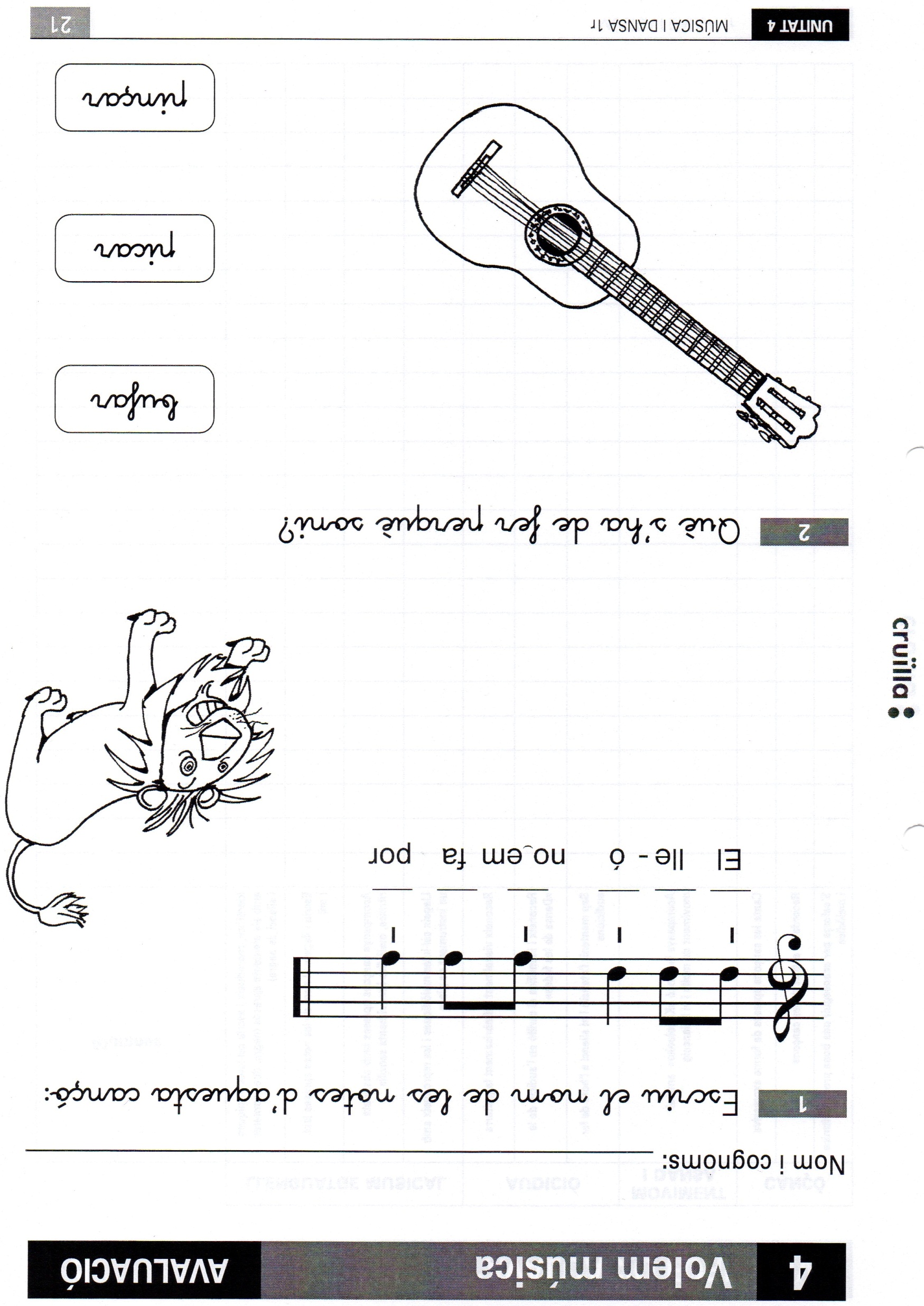 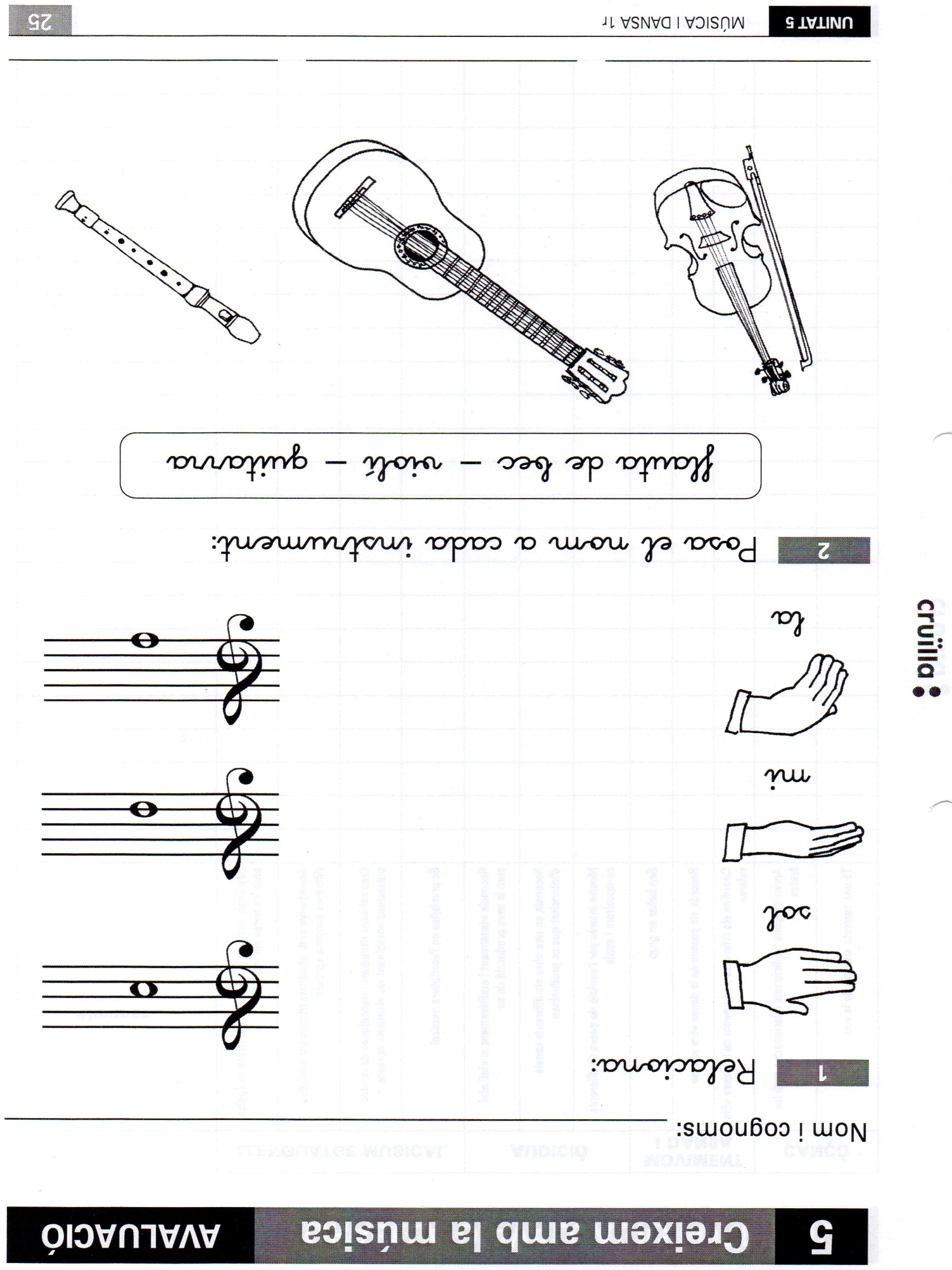 ENLLAÇ: https://www.youtube.com/watch?v=hVgmXUwp__w2n	-A RETORNAR FINS EL DIA 3 DE JUNY-ENLLAÇ: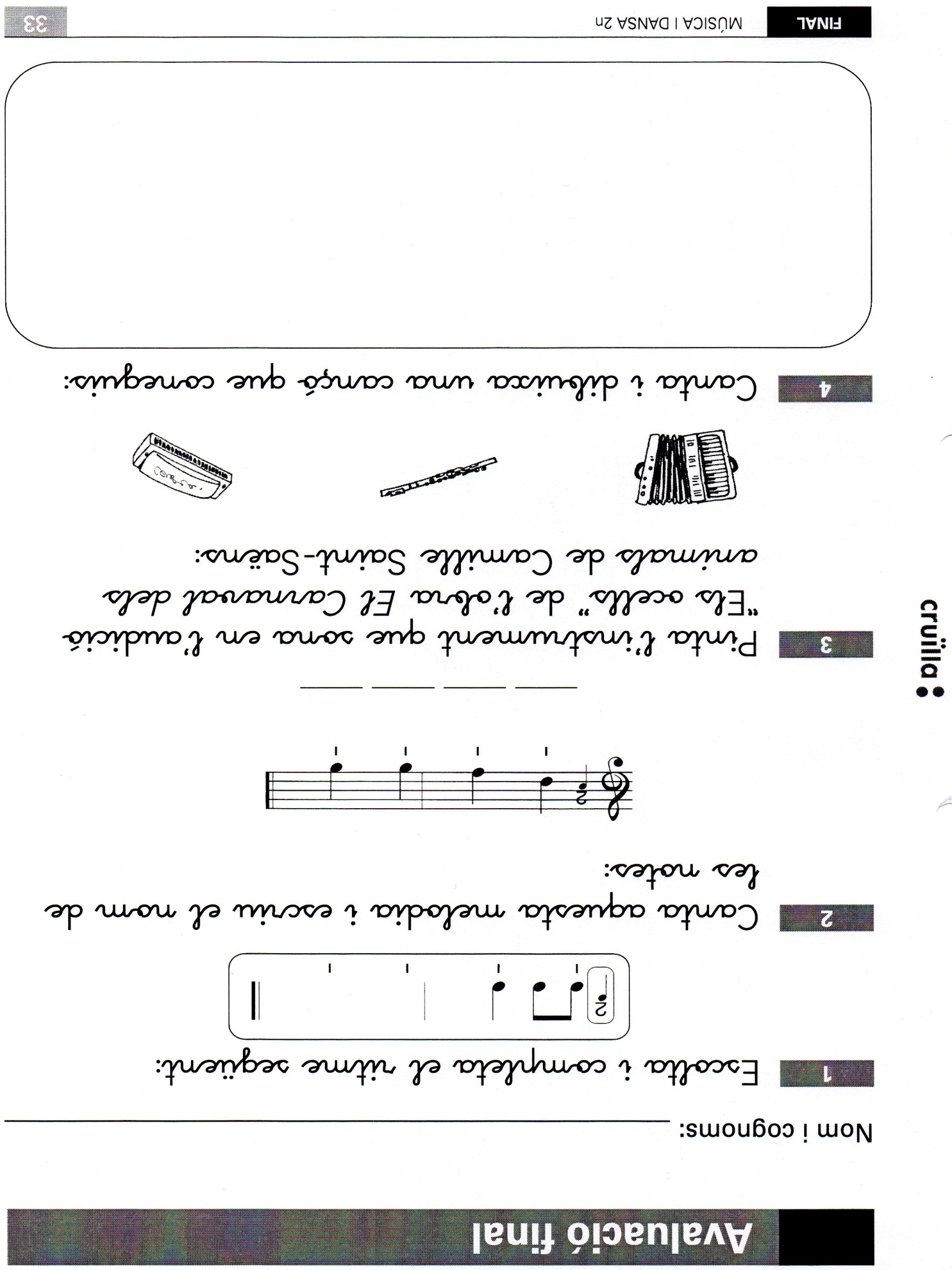 https://www.youtube.com/watch?v=yQ-vnExjvDE3r	-A RETORNAR FINS EL DIA 3 DE JUNY-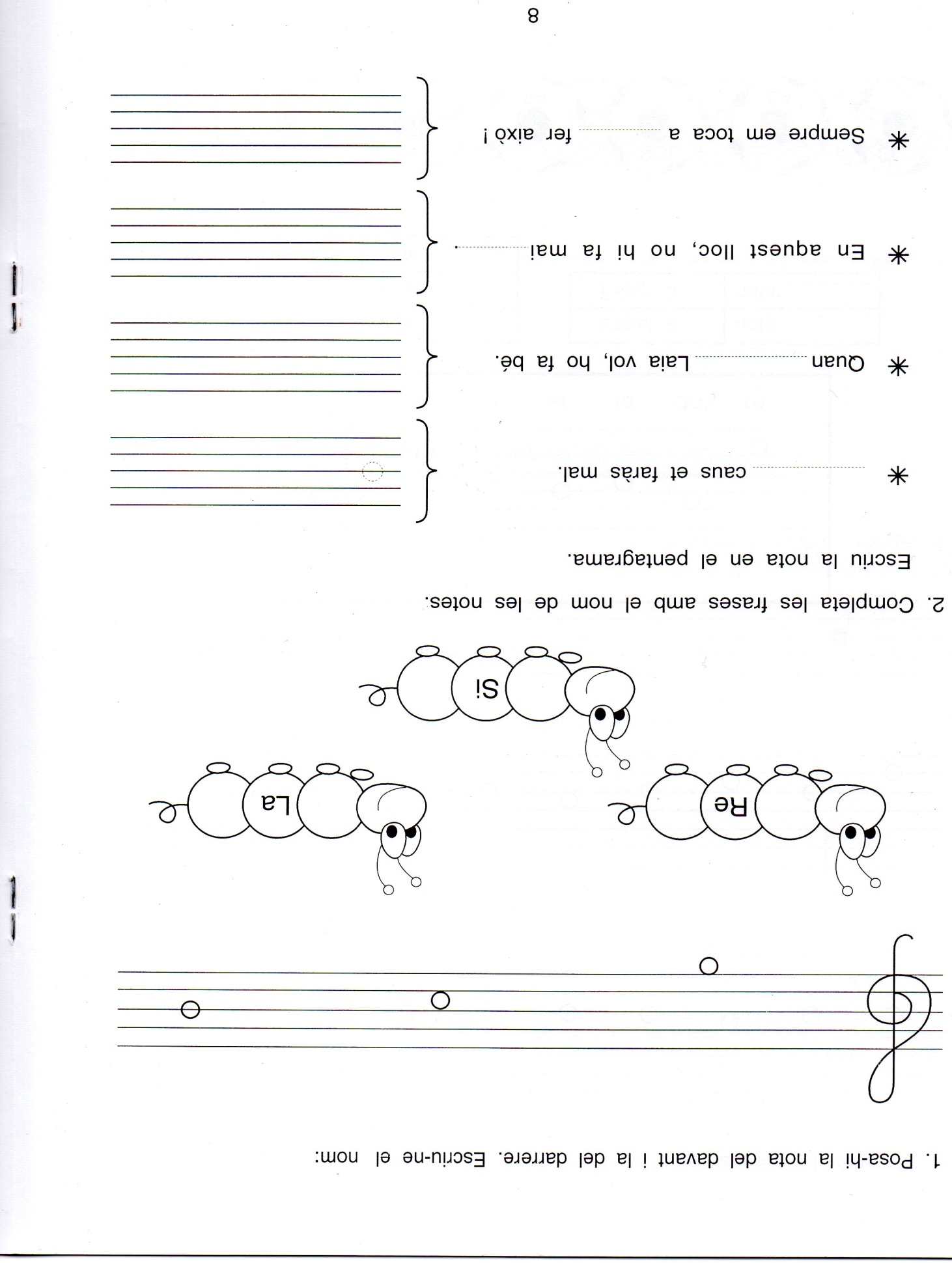 ENLLAÇ: https://www.youtube.com/watch?v=387etfmuX5k4t	-A RETORNAR FINS EL DIA 3 DE JUNY-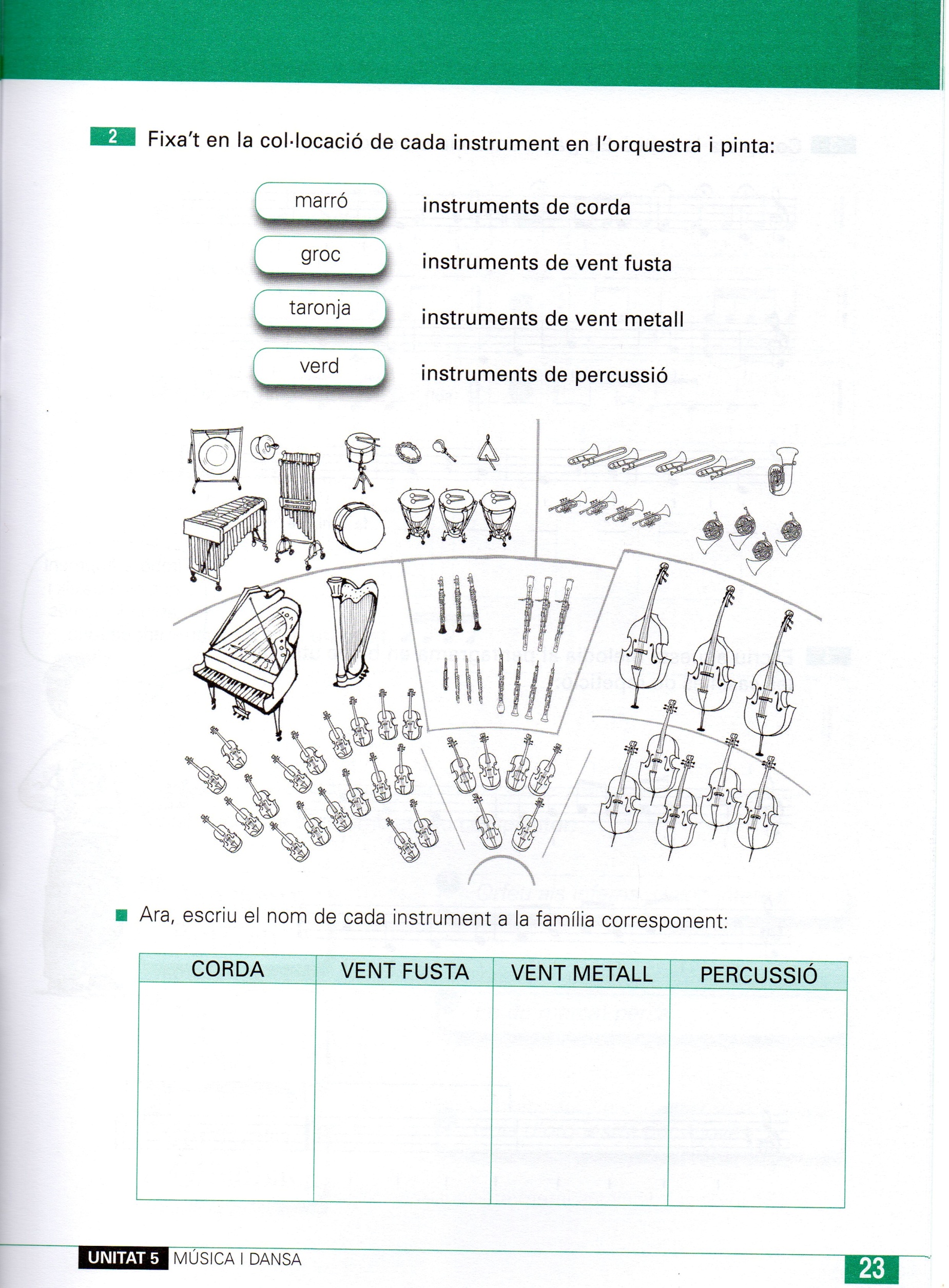 ENLLAÇ: https://www.youtube.com/watch?v=v-qNppthH-85è	-A RETORNAR FINS EL DIA 3 DE JUNY-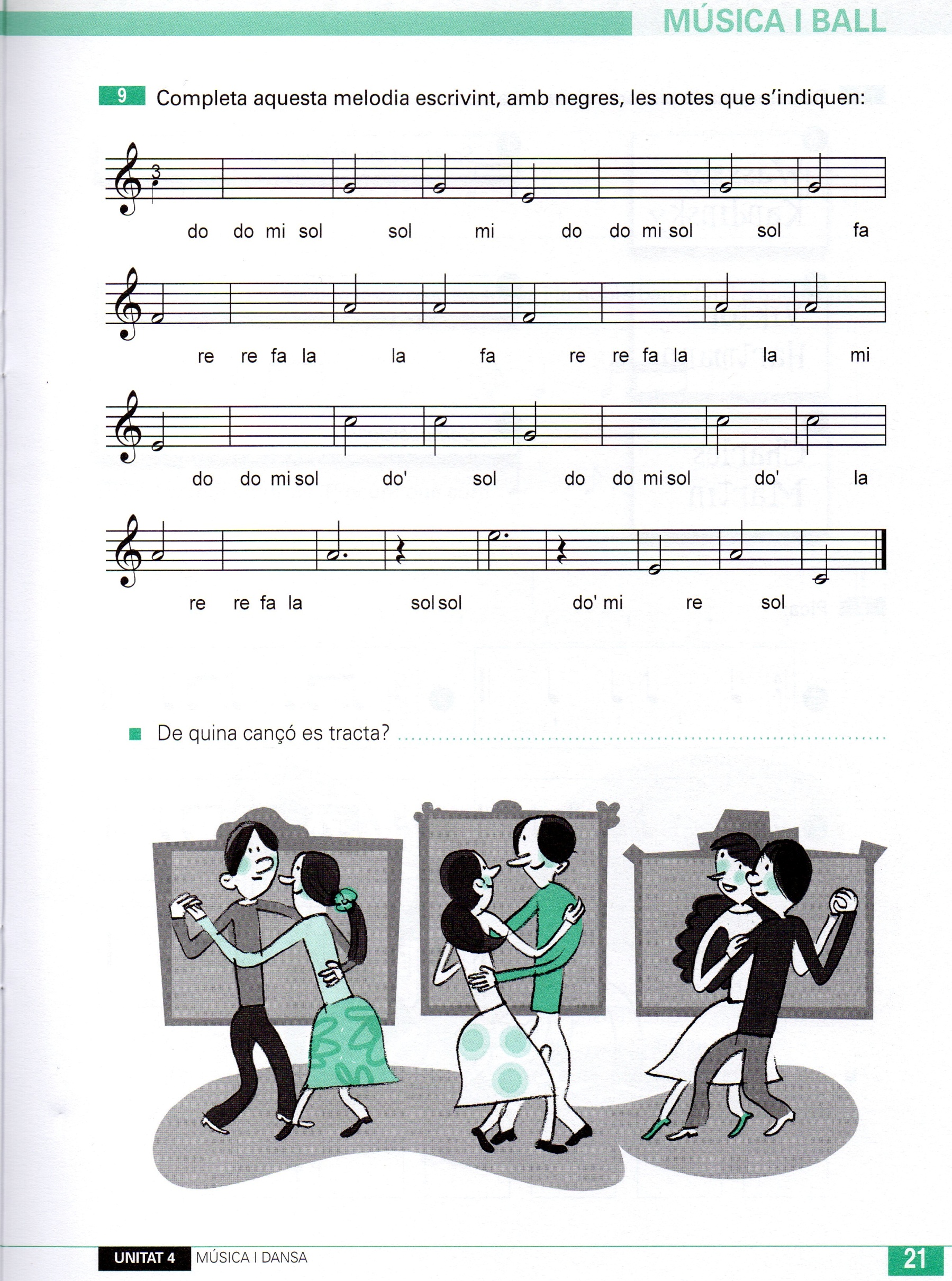 ENLLAÇ: https://www.youtube.com/watch?v=ZhdT_IVk39M6è	-A RETORNAR FINS EL DIA 3 DE JUNY-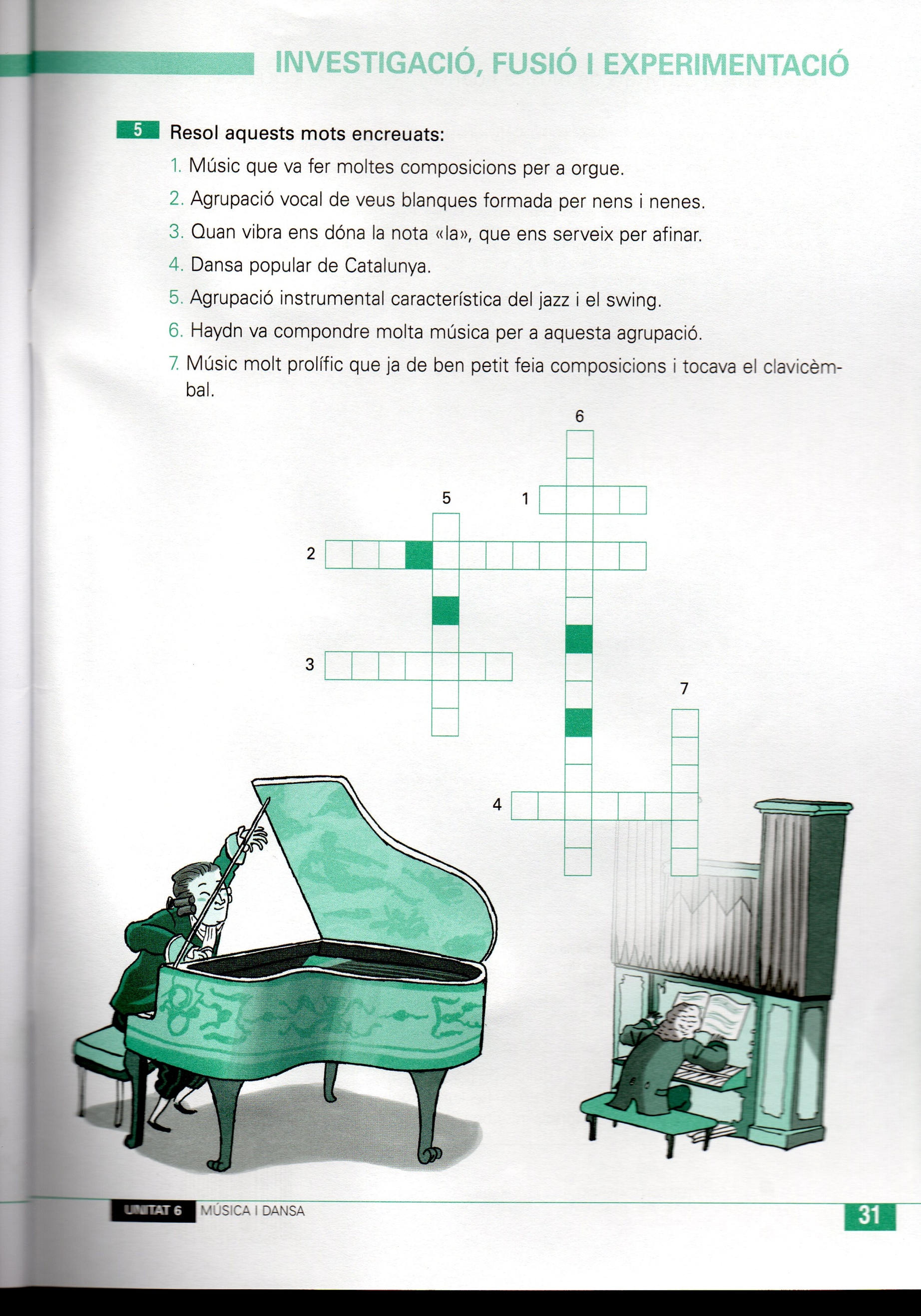 	6è	-A RETORNAR FINS EL DIA 3 DE JUNY-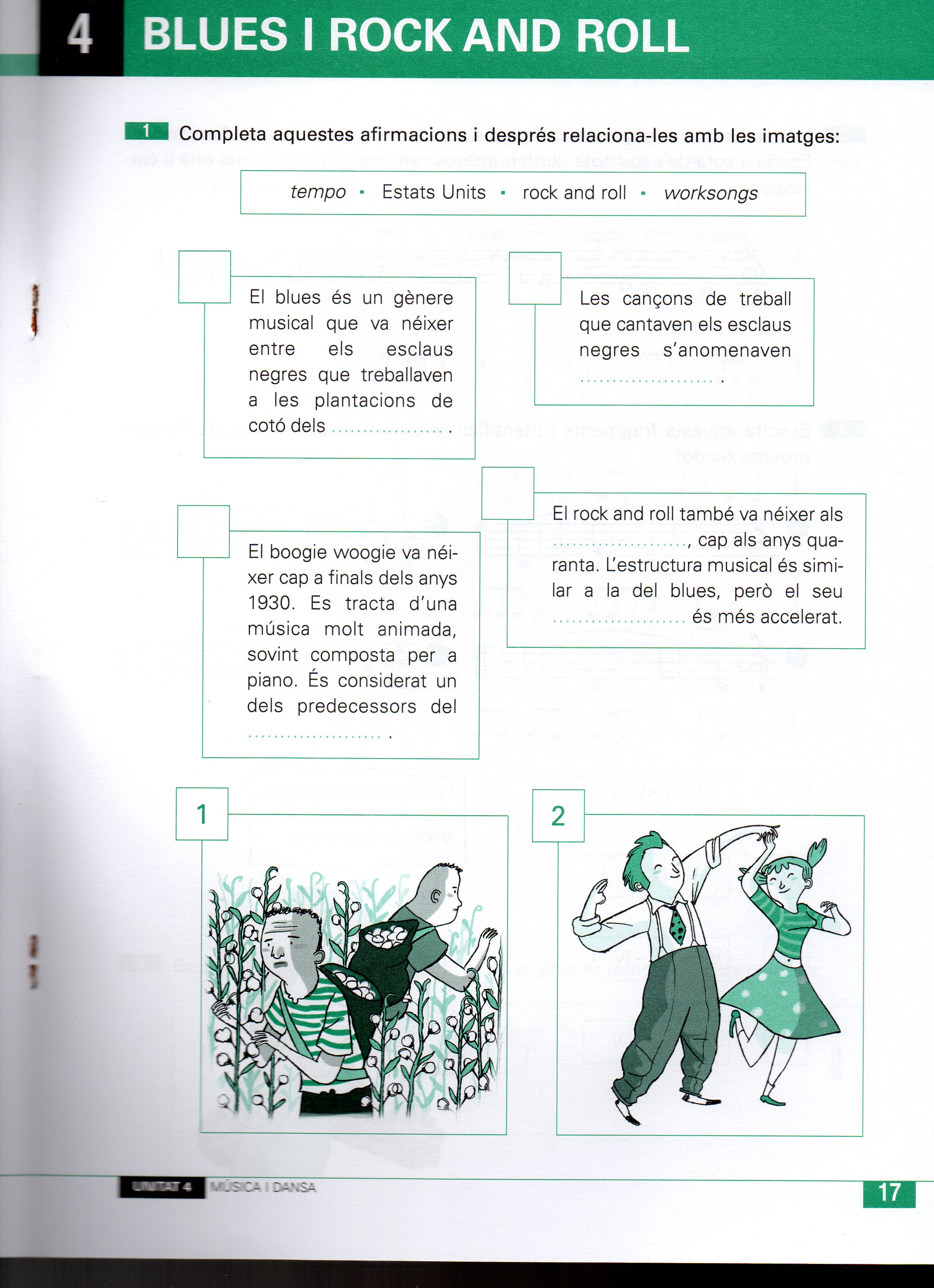 